第一包  西安易应创科技有限公司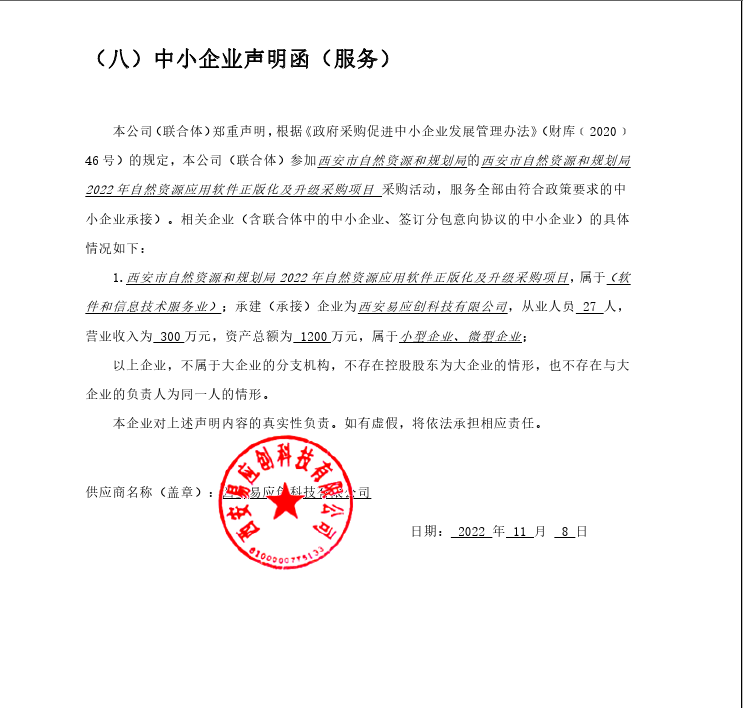 